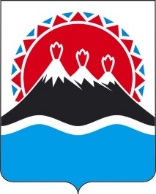 П О С Т А Н О В Л Е Н И ЕГУБЕРНАТОРА КАМЧАТСКОГО КРАЯ                  г. Петропавловск-КамчатскийПОСТАНОВЛЯЮ:1. Внести в постановление Губернатора Камчатского края от 10.04.2020 № 50 "О мерах по недопущению распространения новой коронавирусной инфекции (COVID-19) на территории Камчатского края" следующие изменения:1) пункт 1 части 2 признать утратившим силу;2) часть 13 изложить в следующей редакции:"13. Установить, что с 18 августа 2020 года парки культуры и отдыха "Электрон" и "Сказка" (аттракционы, находящиеся на их территориях) вправе осуществлять деятельность при условии соблюдения требований, установленных приложением 8 к настоящему постановлению.";3) в части 14:а)  пункты 1 и 2 изложить в следующей редакции:"1) проведение досуговых, развлекательных, зрелищных, культурных, физкультурных, спортивных, выставочных, просветительских, рекламных и иных подобных мероприятий с очным присутствием граждан, всех форм публичных мероприятий, а также оказание соответствующих услуг, в том числе в парках, на аттракционах (за исключением парков и аттракционов, указанных в части 13 настоящего постановления), торгово-развлекательных центрах, и в иных местах массового посещения граждан (за исключением фитнес-клубов, музеев и библиотек);2) посещение гражданами зданий, строений, сооружений (помещений в них), предназначенных преимущественно для проведения досуговых, развлекательных, зрелищных, культурных, физкультурных, спортивных, выставочных, просветительских, рекламных и иных подобных мероприятий и оказания соответствующих услуг (за исключением аттракционов, указанных в части 13 настоящего постановления, фитнес-клубов, музеев, библиотек), в том числе ночных клубов (дискотек) и иных аналогичных объектов, кинотеатров (кинозалов), детских игровых комнат и детских развлекательных центров, иных развлекательных и досуговых заведений, а также ввести запрет на курение кальянов в ресторанах, барах, кафе и иных общественных местах;";б) пункт 3 признать утратившим силу;4) пункт 6 части 33 изложить в следующей редакции:"6) возобновить с 25 августа 2020 года:а) проведение профилактических осмотров и диспансеризации взрослого населения, проводимых в соответствии с приказом Министерства здравоохранения Российской Федерации от 13.03.2019 № 124н "Об утверждении порядка проведения профилактического медицинского осмотра и диспансеризации определенных групп взрослого населения" в медицинских организациях, участвующих в реализации территориальных программ государственных гарантий бесплатного оказания гражданам медицинской помощи;б) проведение профилактических осмотров и диспансеризации детского населения, проводимых в соответствии с приказами Министерства здравоохранения Российской Федерации от 10.08.2017 № 514н "О Порядке проведения профилактических медицинских осмотров несовершеннолетних", от 11.04.2013 № 216н "Об утверждении Порядка диспансеризации детей-сирот и детей, оставшихся без попечения родителей, в том числе усыновленных (удочеренных), принятых под опеку (попечительство), в приемную или патронатную семью" на период проведения карантинных мероприятий в образовательных организациях;";5) часть 34 изложить в следующей редакции:"34. Министерству здравоохранения Камчатского края:1) обеспечить функционирование в Камчатском крае постоянного коечного фонда для оказания медицинской помощи больным с инфекционными заболеваниями в зависимости от эпидемиологической ситуации, а также совместно с Министерством специальных программ и по делам казачества Камчатского края - оперативное развертывание дополнительного коечного фонда в случае осложнения эпидемиологической ситуации, включая создание резерва средств индивидуальной защиты для работников медицинских организаций, органов государственной власти Камчатского края и подведомственных им краевых государственных учреждений в объеме не менее месячной потребности;2) обеспечить переход районных больниц на плановый режим работы (за исключением работы отделений дневного стационара) с соблюдением требований противоэпидемической безопасности по недопущению распространения инфекции;3) возобновить оказание плановой стационарной специализированной медицинской помощи в ГБУЗ "Камчатская краевая детская больница";4) с 28 июля 2020 года организовать плановую госпитализацию пациентов в ГБУЗ Камчатского края "Петропавловск-Камчатская городская гериатрическая больница" с соблюдением требований противоэпидемической безопасности при наличии у них отрицательного результата исследования на COVID-19 методом ПЦР, проведенного не позднее чем за 3 дня до госпитализации;5) с 17 августа 2020 года организовать плановую госпитализацию пациентов в ГБУЗ "Камчатская краевая больница им. А.С. Лукашевского", ГБУЗ Камчатского края "Вилючинская городская больница", ГБУЗ Камчатского края "Елизовская районная больница" (за исключением работы отделений дневного стационара) с соблюдением требований противоэпидемической безопасности при наличии у них отрицательного результата исследования на COVID-19 методом ПЦР, проведенного не позднее чем за 3 дня до госпитализации;6) с 24 августа 2020 года возобновить оказание плановой специализированной медицинской помощи в ГБУЗ "Камчатский краевой центр по профилактике борьбы со СПИД и инфекционными заболеваниями";7) с 25 августа 2020 года организовать работу амбулаторно-поликлинических учреждений здравоохранения, расположенных на территории Петропавловск-Камчатского городского округа, Вилючинского городского округа, Елизовского муниципального района в плановом режиме (за исключением работы отделений дневного стационара) с соблюдением требований противоэпидемической безопасности по недопущению распространения инфекции;8) с 7 сентября 2020 года организовать плановую госпитализацию пациентов в ГБУЗ Камчатского края "Петропавловск-Камчатская городская больница № 1" (за исключением работы отделений дневного стационара) с соблюдением требований противоэпидемической безопасности при наличии у них отрицательного результата исследования на COVID-19 методом ПЦР, проведенного не позднее чем за 3 дня до госпитализации.";6) дополнить приложением 8 к настоящему постановлению.2. Настоящее постановление вступает в силу со дня его официального опубликования.Приложение к постановлениюГубернатора Камчатского краяот [дата регистрации] № [номер регистрации]"Приложение 8 к постановлениюГубернатора Камчатского краяот 10.04.2020 № 50Требования,при соблюдении которых парки культуры и отдыха "Электрон" и "Сказка" (аттракционы, находящиеся на их территориях) вправе осуществлять деятельность (далее - парки)1. Парк "Электрон" Дезинфицирующие средства размещаются возле каждого аттракциона.Нанесена сигнальная разметка (по 1,5 метра) с целью обеспечения социального дистанцирования посетителей возле каждого аттракциона (разграничена зона посадки и высадки).На каждом входе сотрудник парка проверяет наличие у посетителей средств индивидуальной защиты (масок), в случае отсутствия маски предлагает приобрести ее. Посетители без масок, за исключением детей в возрасте до 7 лет, к использованию аттракционов не допускаются.Все сотрудники аттракционов работают в масках.Ежедневно до открытия парка - проведение обязательной дезинфекционной обработки всех контактных поверхностей, соприкасающихся с пассажирами (поручни, рули управления и т.д.).Ежедневно проведение влажной уборки служебных помещений с применением дезинфицирующих средств вирулицидного действия. Дезинфекция с кратностью обработки каждые 4 часа всех контактных поверхностей. Контроль за состоянием здоровья персонала, организация ежедневного перед началом рабочей смены контроля температуры тела работников и обязательным отстранением от нахождения на рабочем месте лиц с повышенной температурой тела и/или признаками респираторного заболевания.Сотрудники, вернувшиеся на территорию Камчатского края менее 14 дней назад, к работе не допускаются.Парк (аттракционы) работает (ют) только в солнечную погоду, под прямыми солнечными лучами. 2. Парк "Сказка"Дезинфицирующие средства размещаются возле каждого аттракциона.Нанесена сигнальная разметка (по 1,5 метра) с целью обеспечения социального дистанцирования посетителей: возле помещения кассы, возле каждого аттракциона разграничена зона посадки и высадки.На каждом входе сотрудник парка проверяет наличие у посетителей средств индивидуальной защиты (масок), в случае отсутствия маски предлагает приобрести ее. Посетители без масок, за исключением детей в возрасте до 7 лет, к использованию аттракционов не допускаются.Все сотрудники аттракционов работают в масках.Ежедневно до открытия парка - проведение обязательной дезинфекционной обработки всех контактных поверхностей, соприкасающихся с пассажирами (поручни, рули управления и т.д.).Ежедневно проведение влажной уборки служебных помещений с применением дезинфицирующих средств вирулицидного действия. Дезинфекция с кратностью обработки каждые 4 часа всех контактных поверхностей. Контроль за состоянием здоровья персонала, организация ежедневного перед началом рабочей смены контроля температуры тела работников и обязательным отстранением от нахождения на рабочем месте лиц с повышенной температурой тела и/или признаками респираторного заболевания.Сотрудники, вернувшиеся на территорию Камчатского края менее 14 дней назад, к работе не допускаются.Парк (аттракционы) работает (ют) только в солнечную погоду, под прямыми солнечными лучами.                                                                                                                                         .".Пояснительная запискак проекту постановления Губернатора Камчатского края "О внесении изменений в постановление Губернатора Камчатского края от 10.04.2020 № 50 "О мерах по недопущению распространения новой коронавирусной инфекции (COVID-19) на территории Камчатского края"Настоящим проектом постановления, с учетом письма Управления Федеральной службы по надзору в сфере защиты прав потребителей и благополучия человека по  Камчатскому краю от 17.08.2020 исх. № 41-0004/67-9428, с 18 августа 2020 года возобновляется деятельность:- парков культуры и отдыха  "Электрон" и "Сказка" (аттракционов, находящихся на их территории);- музеев и библиотек.Также с 25 августа 2020 года возобновляется:-  проведение профилактических осмотров и диспансеризации взрослого населения в медицинских организациях, участвующих в реализации территориальных программ государственных гарантий бесплатного оказания гражданам медицинской помощи;- проведение профилактических осмотров и диспансеризации детского населения на период проведения карантинных мероприятий в образовательных организациях.С 24 августа 2020 года возобновляется оказание плановой специализированной медицинской помощи в ГБУЗ "Камчатский краевой центр по профилактике борьбы со СПИД и инфекционными заболеваниями".С 7 сентября 2020 года - плановая госпитализация пациентов в ГБУЗ Камчатского края "Петропавловск-Камчатская городская больница № 1" (за исключением работы отделений дневного стационара) с соблюдением требований противоэпидемической безопасности при наличии у них отрицательного результата исследования на COVID-19 методом ПЦР, проведенного не позднее чем за 3 дня до госпитализации.Для реализации настоящего постановления Губернатора Камчатского края не потребуются дополнительные средства краевого бюджета.Проект постановления Губернатора Камчатского края "18" августа 2020 года размещен на Едином портале проведения независимой антикоррупционной экспертизы и общественного обсуждения проектов нормативных правовых актов Камчатского края (htths://npaproject.kamgov.ru) для обеспечения возможности проведения в срок до "28" августа 2020 года независимой антикоррупционной экспертизы.Проект постановления Губернатора Камчатского края не подлежит оценке регулирующего воздействия в соответствии с постановлением Правительства Камчатского края от 06.06.2013 № 233-П "Об утверждении Порядка проведения оценки регулирующего воздействия проектов нормативных правовых актов Камчатского края и экспертизы нормативных правовых актов Камчатского края".[Дата регистрации]№[Номер документа]О внесении изменений в постановление Губернатора Камчатского края от 10.04.2020                № 50 "О мерах по недопущению распространения новой коронавирусной инфекции (COVID-19) на территории Камчатского края" Временно исполняющий обязанности Губернатора Камчатского края[горизонтальный штамп подписи 1]   В.В. СолодовАттракцион "Автодром"Допускается использование не более двух человек, проживающих в одной семье. Граждане, проживающие в разных семьях, рассаживаются в разные машинки. При использовании аттракциона дети старше 7 лет и взрослые допускаются только при наличии маски, дети до 7 лет могут находиться без маски. После каждого использования работник протирает в машинках руль и другие контактные поверхности.Аттракцион "НЛО"При использовании аттракциона допускается 50% загрузки (рассадка производится через 1 кресло). При использовании аттракциона дети старше 7 лет и взрослые допускаются только при наличии маски, дети до 7 лет могут находиться без маски. После каждого использования работник протирает страховочные системы и контактные поверхности.Аттракцион "Лебеди"В одну кабинку допускаются  только дети, проживающие в одной семье. Дети из разных семей в одну кабинку не допускаются, рассаживаются в разные кабинки.Расстояние между кабинками составляет 1,5 метра. При использовании аттракциона детьми старше 7 лет необходимо использовать маску, дети до 7 лет могут не использовать маску.После каждого использования работник протирает в кабинках поручни и другие контактные поверхности.Карусель "Сказка" Расстояние между посадочными местами составляет более 1,5 метров. При использовании аттракциона дети старше 7 лет допускаются только при наличии маски, дети до 7 лет могут находиться без маски. После использования оператор аттракциона протирает все контактные поверхности.Фантастик джампОдновременно допускается присутствие только 1 человека. При использовании аттракциона детьми старше 7 лет необходимо использовать маску, дети до 7 лет могут не использовать маску. После использования оператор аттракциона протирает карабины, страховочную систему и другие контактные поверхности.Карусель подъемно-вращательного принципа "Пират"В одну кабинку допускаются  только дети, проживающие в одной семье. Дети из разных семей в одну кабинку не допускаются, рассаживаются в разные кабинки.Расстояние между кабинками составляет 1,5 метра. При использовании аттракциона детьми старше 7 лет необходимо использовать маску, дети до 7 лет могут не использовать маску.После каждого использования работник протирает в кабинках поручни и другие контактные поверхности.Атракцион "Паровоз"В одну кабинку допускаются  только дети, проживающие в одной семье. Дети из разных семей в одну кабинку не допускаются, рассаживаются в разные кабинки.Расстояние между кабинками составляет 1,5 метра. При использовании аттракциона детьми старше 7 лет необходимо использовать маску, дети до 7 лет могут не использовать маску.После каждого использования работник протирает в кабинках поручни и другие контактные поверхности.Страйкбольный тирОдновременно допускается присутствие только 2 человек на расстоянии не менее 2 метров друг от друга. При использовании аттракциона дети старше 7 лет и взрослые допускаются только при наличии маски, дети до 7 лет могут находиться без маски.БатутыНа батут допускаются дети из расчета 1 человек на 8 кв.м. Дети старше 7 лет – в масках. Детям до 7 лет возможно находиться на батуте без маски. Обработка батутов производится 1 раз в 4 часа дезинфицирующими средствами.Электрические квадрациклыОдновременно допускается присутствие только 1 человека (ребенка). При использовании аттракциона детьми старше 7 лет необходимо использовать маску, дети до 7 лет могут не использовать маску. После использования оператор аттракциона протирает руль, двери и другие контактные поверхности.ЛодочкиВ одну лодочку допускается посадка 2 человек, проживающих в одной семье. Граждане, проживающие в разных семьях, для посадки в одну лодку не допускаются. При использовании аттракциона дети старше 7 лет и взрослые допускаются только при наличии маски, дети до 7 лет могут находиться без маски. После каждого использования работник протирает в лодочках руль и другие контактные поверхности.Аттракцион "Свадебная карусель"При использовании аттракциона допускается 50% загрузки (рассадка производится через 1 кресло, на расстоянии не менее 1,5 метров). При использовании аттракциона дети старше 7 лет и взрослые допускаются только при наличии маски, дети до 7 лет могут находиться без маски. После каждого использования работник протирает страховочные системы и контактные поверхности.Карусель "Ромашка"При использовании аттракциона допускается 50% загрузки (рассадка производится через 1 кабинку, на расстоянии не менее 1,5 метров). В одну кабинку  допускается посадка 2 человек, проживающих в одной семье. Граждане, проживающие в разных семьях, рассаживаются в разные кабинки. При использовании аттракциона дети старше 7 лет и взрослые допускаются только при наличии маски, дети до 7 лет могут находиться без маски. После каждого использования работник протирает страховочные системы и контактные поверхности.Аттракцион "Панда-парк" (веревочный парк)Оператор аттракциона выпускает на дистанцию с интервалом не менее 5 метров (по правилам эксплуатации аттракциона). К использованию аттракциона допускаются дети старше 7 лет только при наличии маски. После каждого использования работник протирает каски, страховочные системы и контактные поверхности.Призовой аттракцион "Лопни шар"Одновременно допускается использование аттракциона только 1 человеком. После каждого использования дротики протираются дезинфицирующими средствами.Ангри бердсОдновременно допускается использование аттракциона только 1 человеком. После каждого использования резинка рогатки и игрушка протирается дезинфицирующими средствами.Аттракцион I jump (мини-батут)Одновременно допускается использование аттракциона только 1 человеком. При использовании аттракциона дети старше 7 лет допускаются только при наличии маски, дети до 7 лет могут находиться без маски.Аттракцион "Башня паука"Оператор аттракциона выпускает детей на дистанцию с интервалом не менее 10 метров (по правилам эксплуатации аттракциона). К использованию аттракциона допускаются дети старше 7 лет только при наличии маски. Аттракцион закрытого типа, дезинфекция производиться 3 раза в день (утром, в обед и вечером) с использованием технологии "холодный туман". Аттракцион "Железная дорога"Расстояние между кабинками составляет 1,5 метра. В одну кабинку допускается 1 человек. При использовании аттракциона дети старше 7 лет допускаются только при наличии маски, дети до 7 лет могут находиться без маски.После каждого использования работник протирает в кабинках поручни и другие контактные поверхности.Аттракцион "Лягушка"При использовании аттракциона допускается 50% загрузки (рассадка производится через 1 сиденье, на расстоянии не менее 1,5 метров). При использовании аттракциона дети старше 7 лет допускаются только при наличии маски, дети до 7 лет могут находиться без маски. После каждого использования работник протирает страховочные системы и контактные поверхности.ПоездВ одну кабинку допускаются  только дети, проживающие в одной семье. Дети из разных семей в одну кабинку не допускаются, рассаживаются в разные кабинки.Расстояние между кабинками составляет 1,5 метра. При использовании аттракциона детьми старше 7 лет необходимо использовать маску, дети до 7 лет могут не использовать маску.После каждого использования работник протирает в кабинках поручни и другие контактные поверхности.Фантастик джампОдновременно допускается присутствие только 1 человека. При использовании аттракциона детьми старше 7 лет необходимо использовать маску, дети до 7 лет могут не использовать маску. После использования оператор аттракциона протирает карабины, страховочную систему и другие контактные поверхности.Электрические квадрациклыОдновременно допускается присутствие только 1 человека (ребенка). При использовании аттракциона детьми старше 7 лет необходимо использовать маску, дети до 7 лет могут не использовать маску. После использования оператор аттракциона протирает руль, двери и другие контактные поверхности.ЛодочкиВ одну лодочку допускается посадка 2 человек, проживающих в одной семье. Граждане, проживающие в разных семьях, для посадки в одну лодку не допускаются. При использовании аттракциона дети старше 7 лет и взрослые допускаются только при наличии маски, дети до 7 лет могут находиться без маски. После каждого использования работник протирает в лодочках руль и другие контактные поверхности.БатутыНа батут допускаются дети из расчета 1 человек на 8 кв.м. Дети старше 7 лет – в масках. Детям до 7 лет возможно находиться на батуте без маски. Обработка батутов производится 1 раз в 4 часа дезинфицирующими средствами.Призовой аттракцион "Лопни шар".Одновременно допускается использование аттракциона только 1 человеком. После каждого использования дротики протираются дезинфицирующими средствами.Карусель "Сказка" Расстояние между посадочными местами составляет более 1,5 метров. При использовании аттракциона дети старше 7 лет допускаются только при наличии маски, дети до 7 лет могут находиться без маски. После использования оператор аттракциона протирает все контактные поверхности.Карусель подъемно-вращательного принципа "Пират"В одну кабинку допускаются  только дети, проживающие в одной семье. Дети из разных семей в одну кабинку не допускаются, рассаживаются в разные кабинки.Расстояние между кабинками составляет 1,5 метра. При использовании аттракциона детьми старше 7 лет необходимо использовать маску, дети до 7 лет могут не использовать маску.После каждого использования работник протирает в кабинках поручни и другие контактные поверхности.ШрекДопускается использование аттракциона только при использовании двумя людьми, проживающими в одной семье. При использовании аттракциона детьми старше 7 лет  и взрослыми необходимо использовать маску, дети до 7 лет в соответствии с требованиями безопасности дети не допускаются к посещению аттракциона.После каждого использования работник протирает поручни, страховочную систему и другие контактные поверхностиАнгри бердсОдновременно допускается использование аттракциона только 1 человеком. После каждого использования резинка рогатки и игрушка протирается дезинфицирующими средствами.Страйкбольный тирОдновременно допускается присутствие только 2 человек на расстоянии не менее 2 метров друг от друга. При использовании аттракциона дети старше 7 лет и взрослые допускаются только при наличии маски, дети до 7 лет могут находиться без маски.Аттракцион I jump (мини-батут)Одновременно допускается использование аттракциона только 1 человеком. При использовании аттракциона дети старше 7 лет допускаются только при наличии маски, дети до 7 лет могут находиться без маски.